Vidéos ( URL et  QR code ).2 solutionsVotre téléphone le fait automatiquement à partir de l’application photo. Eci est valable avec le téléphone de la pomme. Je ne sais pas pour les autres.Il suffit de faire comme si vous prenez une photo et une fenêtre URL  va apparaître. Il suffit de cliquer dessus.Il vous faut télécharger l’application sur votre téléphone. Et ensuite suivre les indications.Français Temps de conjugaison Les déterminants.Accords Groupe Nominal (GN)MathématiquesNombresAdditionSoustractionMultiplicationPrésent verbes en « er »Présent verbes avoir et êtrePassé composéImparfait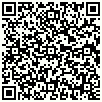 Ou http://lesfondamentaux.reseau-canope.fr/discipline/langue-francaise/grammaire/temps-simples-de-lindicatif-prendre-appui-sur-les-regularites/le-presentdes-verbes-en-er.html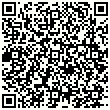 Ou https://lesfondamentaux.reseau-canope.fr/discipline/langue-francaise/grammaire/temps-simples-de-lindicatif-prendre-appui-sur-les-regularites/le-present-des-verbes-irreguliers-etre-avoir-aller.html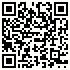 Ouhttps://lesfondamentaux.reseau-canope.fr/discipline/langue-francaise/grammaire/temps-composes-de-lindicatif-prendre-appui-sur-les-regularites/conjuger-au-passe-compose.html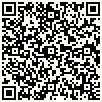 Ouhttps://lesfondamentaux.reseau-canope.fr/discipline/langue-francaise/grammaire/temps-simples-de-lindicatif-prendre-appui-sur-les-regularites/limparfait-un-temps-regulier.html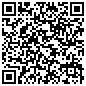 Ouhttps://lesfondamentaux.reseau-canope.fr/discipline/langue-francaise/grammaire/les-determinants/le-role-des-determinants.html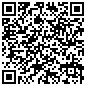 Ouhttps://lesfondamentaux.reseau-canope.fr/discipline/langue-francaise/grammaire/les-determinants/les-determinants.htmlAccord simple  avec le nom Accords au féminin Accords au pluriel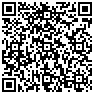 Ouhttps://lesfondamentaux.reseau-canope.fr/discipline/langue-francaise/grammaire/les-adjectifs-qualificatifs/ses-accords-simples-avec-le-nom.html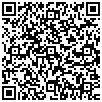 Ouhttps://lesfondamentaux.reseau-canope.fr/discipline/langue-francaise/grammaire/les-adjectifs-qualificatifs/les-accords-de-ladjectif-qualificatif-au-feminin.html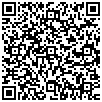 Ouhttps://lesfondamentaux.reseau-canope.fr/discipline/langue-francaise/grammaire/les-adjectifs-qualificatifs/les-accords-de-ladjectif-qualificatif-au-pluriel.html100 à 999 : Le nombre 1000 :Les nombres de 1000 à 9999 :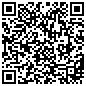 Ouhttps://lesfondamentaux.reseau-canope.fr/discipline/mathematiques/nombres/les-nombres-superieurs-a-100/les-nombres-de-100-a-999.html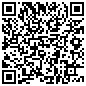 Ouhttps://lesfondamentaux.reseau-canope.fr/discipline/mathematiques/nombres/les-nombres-superieurs-a-100/le-nombre-1000.htmlOuhttps://lesfondamentaux.reseau-canope.fr/discipline/mathematiques/nombres/les-nombres-superieurs-a-100/les-nombres-de-1-000-a-9-999.htmlAvec retenue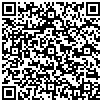 ouhttps://lesfondamentaux.reseau-canope.fr/discipline/mathematiques/operations/addition-de-deux-nombres-inferieurs-a-100/additionner-deux-nombres-inferieurs-a-100-avec-retenue.htmlClassique 1Classique 2Cassage 1Cassage 2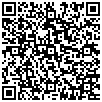 ouhttps://lesfondamentaux.reseau-canope.fr/discipline/mathematiques/operations/calcul-pose-de-soustractions/soustraire-des-entiers-avec-retenue-methode-classique-12.html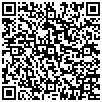 Ouhttps://lesfondamentaux.reseau-canope.fr/discipline/mathematiques/operations/calcul-pose-de-soustractions/soustraire-des-entiers-avec-retenue-methode-classique-22.html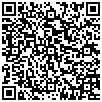 Ouhttps://lesfondamentaux.reseau-canope.fr/discipline/mathematiques/operations/calcul-pose-de-soustractions/soustraire-des-entiers-avec-retenue-methode-par-cassage-12.html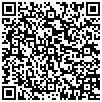 Ouhttps://lesfondamentaux.reseau-canope.fr/discipline/mathematiques/operations/calcul-pose-de-soustractions/soustraire-des-entiers-avec-retenue-methode-par-cassage-22.htmlDe   l’addition à la multiplicationTable de 2 à 5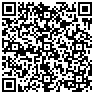 Ouhttps://lesfondamentaux.reseau-canope.fr/discipline/mathematiques/operations/multiplication-a-un-chiffre/de-laddition-a-la-multiplication.html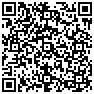 Ouhttps://lesfondamentaux.reseau-canope.fr/discipline/mathematiques/operations/multiplication-a-un-chiffre/tables-de-multiplication-de-1-a-5.html